НОВОВОРОНЦОВСЬКА РАЙОННА ДЕРЖАВНА АДМІНІСТРАЦІЯ ВІДДІЛ ОСВІТИ, МОЛОДІ ТА СПОРТУН А К А ЗВід 05.04.2018 року                    		                                                     № 76Про  підсумки результатів атестаціїпедагогічних працівників у 2017–2018 навчальному роціВідповідно до Закону України «Про освіту», Типового положення про атестацію педагогічних працівників, затвердженого наказом МОН України від 06.10.2010 №930 (із змінами наказ МОН, молоді та спорту України 20.12.2012.№1473), наказом МОН №1135 від 08.08.2013, зареєстровано в Мінюсті 16.08.2013 №1417/23949 та протоколу №2 атестаційної комісії ІІ рівня відділу освіти, молоді та спорту Нововоронцовської районної державної адміністрації,НАКАЗУЮ:Підтвердити відповідність раніше присвоєній кваліфікаційній категорії «спеціаліст вищої категорії»: Борисенко В.В., учителю зарубіжної літератури та російської мови Біляївського НВК І-ІІІ ступенів.Яковцю Ю.В., учителю трудового навчання та фізики Біляївського НВК І-ІІІ ступенів. Бендюк С.А., учителю початкових класів Хрещенівської ЗОШ І-ІІІ ступенів. Киричук А.М., учителю української мови та літератури Нововоскресенської ЗОШ І-ІІІ ступенів. Линнику О.В., учителю географії, трудового навчання, фізики, астрономії Нововоскресенської ЗОШ І-ІІІ ступенів. Ткаченку В.Г., учителю фізичної культури та ЗВ Любимівської ЗОШ І-ІІІ ступенів.Тимошенко Л.П., учителю хімії та географії Любимівської ЗОШ І-ІІІ ступенів. Васильєвій В.Ф., учителю української мови та літератури Дудчанського загальноосвітнього об’єднання «Дитячий садок-школа І-ІІІ ступенів-позашкільний заклад» . Лємєшову Ю.Б., учителю фізичного виховання та НВП Новоолександрівської ЗОШ-дитячий садок І-ІІІ ступенів.Дзюндзі С.І., учителю англійської мови Золотобалківської школи І-ІІІ ступенів.Бєлоусовій Л.О., учителю початкових класів Осокорівської ЗОШ І-ІІІ ступенів.Петриченко Ю.А., вихователю Нововоронцовського ДНЗ №1.Бондаренко В.І., учителю початкових класів Нововоронцовської ЗОШ І-ІІІ ступенів №2.Коряченко Н.Л., учителю початкових класів Нововоронцовської ЗОШ І-ІІІ ступенів №1.Полтавцю С.С., учителю хімії та інформатики Нововоронцовської ЗОШ І-ІІІ ступенів №1.Присвоїти кваліфікаційну категорію «спеціаліст вищої категорії»: Єрьоміній Т.І.,учителю хімії, біології та основ здоров’я Нововоскресенської ЗОШ І-ІІІ ступенів. Малеті І.М., учителю початкових класів Гаврилівської ЗОШ І-ІІІ ступенів. Довгій А. О., учителю початкових класів Михайлівської ЗОШ І-ІІІ ступенів. Голівцю Ю.С., учителю фізики та інформатики Осокорівської ЗОШ І-ІІІ ступенів. Морозовій О.І., музичному керівнику Нововоронцовського ДНЗ я/с №1. Хрінику О.О., учителю інформатики Нововоронцовської ЗОШ І-ІІІ ступенів №1.Підтвердити відповідність раніше присвоєній кваліфікаційній категорії «спеціаліст другої категорії» Балакіній С.В., учителю початкових класів Петропавлівського НВК-д/з І-ІІІ ступенів.Присвоїти кваліфікаційну категорію «спеціаліст другої категорії» Єргіній О.О., методисту по роботі з обдарованою учнівською молоддю КЗ «Нововоронцовський РЦДТ».Підтвердити відповідність раніше присвоєному педагогічному званню «учитель-методист» Ткаченку В.Г., учителю фізичної культури та ЗВ Любимівської ЗОШ І-ІІІ ступенів.Не підтверджувати відповідність раніше присвоєному педагогічному званню «учитель-методист» Тимошенко Л.П., учителю хімії та географії Любимівської ЗОШ І-ІІІ ступенів.Присвоїти педагогічне звання «учитель-методист» Васильєвій В.Ф., учителю української мови та літератури Дудчанського загальноосвітнього об’єднання «Дитячий садок-школа І-ІІІ ступенів-позашкільний заклад» .Присвоїти педагогічне звання «старший учитель»: Бендюк С.А., учителю початкових класів Хрещенівської ЗОШ І-ІІІ ступенів. Киричук А.М., учителю української мови та літератури Нововоскресенської ЗОШ І-ІІІ ступенів. Линнику О.В., учителю географії, трудового навчання, фізики, астрономії Нововоскресенської ЗОШ І-ІІІ ступенів.Лємєшову Ю.Б., учителю фізичного виховання та НВП Новоолександрівської ЗОШ-дитячий садок І-ІІІ ступенів. Голівцю Ю.С., учителю фізики та інформатики Осокорівської ЗОШ І-ІІІ ступенів. Бондаренко В.І., учителю початкових класів Нововоронцовської ЗОШ І-ІІІ ступенів №2. Полтавцю С.С., учителю хімії та інформатики Нововоронцовської ЗОШ І-ІІІ ступенів №1.Підтвердити 13 тарифний розряд Добросінському А.В., курівнику гуртка «Пішохідний туризм» КЗ «Нововоронцовський РЦДТ».Підтвердити 11 тарифний розряд Федоренко О.В., курівнику вокального гуртка КЗ «Нововоронцовський РЦДТ».Підтвердити 10 тарифний розряд Ведмідь Л.А., вихователю Любимівського ДНЗ я/с.Встановити 11 тарифний розряд:Майбороді Н.С., вихователю Любимівського ДНЗ я/с.Шваничик Л.В., вихователю Гаврилівського ДНЗ я/с. Воробкало Т.І., вихователю Михайлівського ДНЗ я/с.Косолап А.Г., вихователю Осокорівського ДНЗ я/с. Бец В.С., вихователю Нововоронцовського ДНЗ я/с №2. Крицькій Л.В., вихователю Нововоронцовського ДНЗ я/с №2. Контроль за виконанням наказу залишаю за собою.Начальник відділу освіти,                                                     Т.М. Фоменкомолоді та спорту 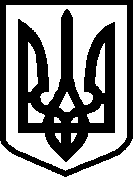 